Adı Soyadı	:									Alınan Not :No		:AKSARAY 75.YIL MESLEKİ VE TEKNİK ANADOLU LİSESİ 2017-2018 EĞİTİM-ÖĞRETİM YILIELEKTRİK-ELEKTRONİK TEKNOLOJİSİ ALANIBİLGİSAYAR DESTEKLİ UYGULAMALAR DERSİ 1.DÖNEM 2.YAZILI DEĞERLENDİRME SINAVIModül : 	Bilgisayarla Devre Çizimi ve Simülasyon		Bilgisayarla Baskı Devre ÇizimiSORULAR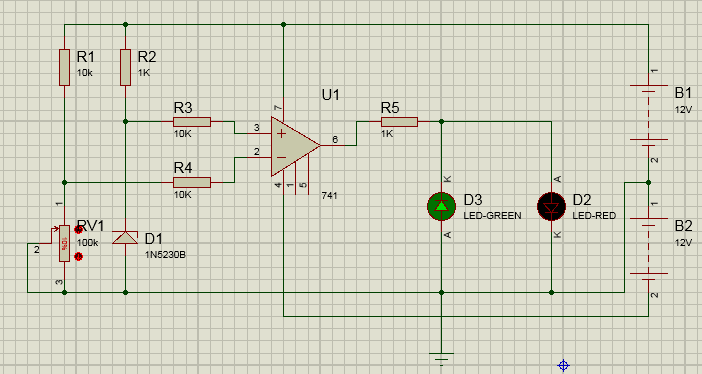 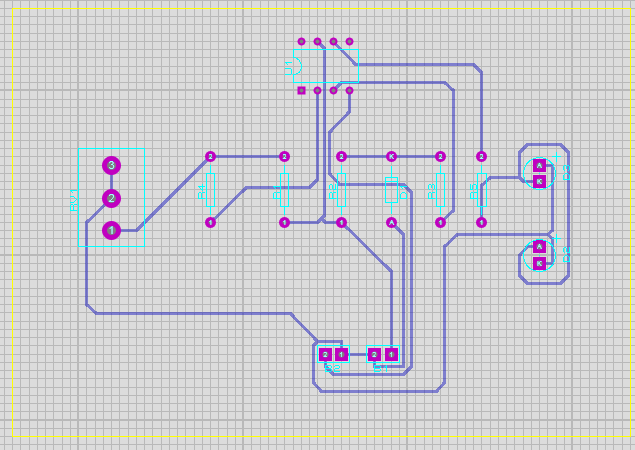 1.S. Şekildeki 741 li KARŞILAŞTIRICI YÜKSELTEÇ  devresini Proteus / İsis ‘te çiziniz.(50p)2.S. Şekildeki 741 li KARŞILAŞTIRICI YÜKSELTEÇ  Proteus / Ares baskı ve programında çiziniz. (Baskı yolu T20 olacak ve Sadece Bottom Copper kullanılacak). (50p)BAŞARILAR Şenol KUMSAR Halil KILIF		Değerlendirme ÇizelgesiPuanlamaAlınan NotKütüphaneden Malzeme Seçimi10Elemanların Yerleşimi/Tasarım10Devrenin Çalıştırılması ve Simülasyon30Ares Kütüphane Malzeme Seçimi10Ares Elemanların Yerleşimi/Tasarım10Ares Baskı Yolları Çizimi10Ares Baskı Devre Tamamlanıp 3D Gösterimi20TOPLAM